REPUBLIKA HRVATSKA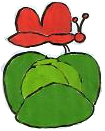 KOPRIVNIČKO-KRIŽEVAČKA ŽUPANIJAOSNOVNA ŠKOLA KOPRIVNIČKI BREGIAdresa: Trg svetog Roka 2, Koprivnički BregiRavnateljica: Karolina Vidović tel 048/220 596  Tajništvo tel/fax 048/830-008  Računovodstvo tel 048/220-595 Pedagog tel 048/830 086E-mail: os-koprivnicki-bregi.@kc.t-com.hr  Web: www.os-koprivnicki-bregi.skole.hrKoprivnički Bregi, 25.2.2014.Na temelju Zakona o poticanju zapošljavanja („Narodne novine“ br. 57/12, 120/12), a u cilju korištenja mjere "Stručno osposobljavanje za rad bez zasnivanja radnog odnosa" putem Hrvatskog zavoda za zapošljavanje (u nastavku: HZZ), ravnateljica Osnovne škole Koprivnički Bregi raspisujeJAVNI POZIVza prijam osobe na stručno osposobljavanje bez zasnivanjaradnog odnosa u Osnovnu školu Koprivnički Bregina razdoblje do 12 mjeseci u punom radnom vremenu  za radno mjesto učitelja tjelesne i zdravstvene kulture (m/ž) – jedan izvršitelj  u OŠ Koprivnički Bregi.Uvjeti:Potrebna stručna sprema: profesor tjelesne i zdravstvene kulture (VSS)Osim uvjeta o stručnoj spremi kandidati za prijavu na ovaj Javni poziv moraju ispuniti sljedeće uvjete: - da je nezaposlena osoba bez radnog iskustva u zvanju za koje se obrazovala i nalazi se u evidenciji tijela nadležnog za vođenje evidencije o nezaposlenima, kao nezaposlena osoba duže od trideset (30) dana i koja bez obzira na razdoblje ukupno evidentiranog staža u mirovinskome osiguranju, nema više od jedne (1) godine staža u zvanju za koje se obrazovala, odnosno evidentiranog staža ostvarenog po toj osnovi kod tuzemnog ili inozemnog nositelja obveznog mirovinskog osiguranja, - ne postoje zapreke za zasnivanje radnog odnosa u školskoj ustanovi utvrđene člankom 106. Zakona o odgoju i obrazovanju u osnovnoj i srednjoj školi (N.N. 126/12 – pročišćeni tekst i 94/13.) 
-ispunjavaju uvjete za zasnivanje radnog odnosa iz Zakona o odgoju i obrazovanju u osnovnoj i srednjoj školi (N.N. 126/12 – pročišćeni tekst i 94/13).Kandidati koji ispunjavaju tražene uvjete dužni su uz prijavu dostaviti: - kratki životopis - dokaz o hrvatskom državljanstvu - dokaz o stručnoj spremi (preslika diplome)- presliku radne knjižice (stranice 1, 2 i 3 te podaci o zaposlenju i stažu) - uvjerenje da se protiv kandidata ne vodi kazneni postupak odnosno da nije pravomoćno
osuđen za kaznena dijela, ne starije od 6 mjeseci- potvrdu da se vodi kao nezaposlena osoba bez radnog iskustva duže od 30 dana i nema više od godinu dana staža u zvanju za koje se obrazovala Preslike traženih priloga ne moraju biti ovjerene, a osoba je prije sklapanja pisanog ugovora dužna dostaviti na uvid originalne dokumente.Stručno osposobljavanje za rad bez zasnivanja radnog odnosa obavlja se:
- na temelju pisanog ugovora o stručnom osposobljavanju za rad bez zasnivanja radnog odnosa
- prema programu stručnog osposobljavanja za rad pod vodstvom mentora

Polaznik stručnog osposobljavanja nema status radnika, nije u radnom odnosu i ne prima plaću za svoj rad.
Doprinose za mirovinsko i zdravstveno osiguranje plaća Hrvatski zavod za zapošljavanje.
Polazniku stručnog osposobljavanja za rad Hrvatski zavod za zapošljavanje isplaćuje novčanu pomoć u visini neoporezivog dijela studentske stipendije koja trenutno iznosi 1.600,00 kn mjesečno po potvrđenoj prisutnosti stručnom osposobljavanju za rad.
Hrvatski zavod za zapošljavanje ne isplaćuje novčanu pomoć polazniku stručnog osposobljavanja za vrijeme privremene nesposobnosti za rad ili izostanka s programa stručnog
osposobljavanja.Prije sklapanja ugovora kandidati mogu biti pozvani na razgovor. Izrazi navedeni u javnom pozivu u muškom rodu su neutralni a odnose se na osobe oba spola. Pisane prijave podnose se u roku 8 dana od objave javnog poziva na oglasnoj ploči te mrežnoj stranici Hrvatskog zavoda za zapošljavanje i to neposredno ili preporučeno na adresu: Osnovna škola Koprivnički Bregi Trg svetog Roka 248000 Koprivnica-Koprivnički Bregi.Nepotpune i nepravodobne prijave neće se razmatrati.                                                                                                Ravnateljica:                                                                                                Karolina Vidović, dipl.uč.